Консультация для родителейТайны зеленого мираС давних времен люди старались проникнуть в тайны окружающего мира. Любовь к природе, интерес к ее изучению проявляются при постоянном общении с ней. Растения нашего края являются неисчерпаемым источником для получения лекарственных веществ, витаминов, микроэлементов, необходимых для организма человека.Природа и человек тесно связаны друг с другом. Растения понимают, как мы к ним относимся: доброжелательно или равнодушно, не замечая, что каждое растение имеет своеобразное строение, приносит ту или иную пользу.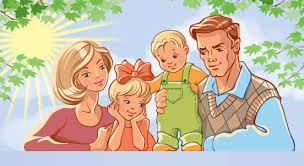 Многие зеленые наши друзья содержат целебный набор биологически активных веществ, необходимых для организма человека.Не все, конечно, занимаются изучением зеленого мира, но знать основные виды лекарственных, съедобных и ядовитых растений необходимо каждому. Особенно хорошо надо знать ядовитые виды растений, чтобы не спутать их с другими лечебными растениями.Растения нужно различать не только по рисунку и гербарию, но и по ботаническим признакам, по сходству в названиях: например, синюха – лекарственное растение, синяк – растение, содержащее ядовитые вещества.Экзоты в доме: «за» и «против»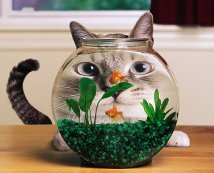  Пушистые, пернатые и прочие необычные зверьки в доме могут доставить как радость,так и не шуточные хлопоты:Цветущие растения успокаивают нас, поднимают наше настроение, вселяют в нас радость. Мы должны благодарить их за красоту и то благоухание, которое они несут. Кстати, фитонциды (летучие вещества) лечат нас, так как многие растения обладают бактерицидными свойствами.Например, на полях растет хвощ полевой (пестики). Люди с древнейших времен использовали его в питании. В лесах растет хвощ лесной (несъедобный), а по берегам водоемов – хвощ топяной, который содержит ядовитые вещества.Купальница и калужница, репей и репешок – совершенно разные растения. В нашей местности  очень много ядовитых растений: это цикута, болиголов, чемерица, волчье лыко, аконит, белена черная, очисток едкий – все они из семейства лютиковых.Знания об использовании дикорастущих съедобных растений имеют немаловажное значение, особенно для людей, оказавшихся в особо сложных ситуациях, оторванных от цивилизации. Это геологи, охотники, туристы.Не менее важное место занимает в нашей жизни экологическая проблема. Богатства природы не всегда вечны, люди должны коренным образом изменить свое отношение к природе. Природу нужно беречь и охранять. Лес и растения очищают воздух от вредных веществ, поэтому охрана природы подразумевает охрану всей жизни на Земле.Карликовый кроликПлюсы:+ Общителен, но ненавязчив+ Неприхотлив в еде+ Его не нужно выгуливать+ В отличие от кошек не лазит по столам и шкафам+ Приятно гладитьМинусы:- Грызет электропровода и обои, пробует на зубок всё, что покажется привлекательным- Нужно регулярно чистить клетку, иначе появляется неприятный запах- В период линьки может вызывать аллергиюШиншиллаПлюсы:+ Относительно легкий уход+ Неприхотлива в кормлении+ Способна к приручению+ Приятно гладить+ Легко разводится в неволеМинусы:- Днем спит, а по ночам шумит- Шерстка легко повреждается- Периодически необходимо устраивать песчаные ванныСухопутная черепахаПлюсы:+Неприхотлива в еде+На время отпуска можно поместить в ящик с бумагой и уложить на книжную полку холодильника – впадает в спячку+Не убежит на прогулкеМинусы:- Обустроить террариум не так просто- Никакого общения с хозяином- Никаких эмоцийШиншиллаПлюсы:+ Относительно легкий уход+ Неприхотлива в кормлении+ Способна к приручению+ Приятно гладить+ Легко разводится в неволеМинусы:- Днем спит, а по ночам шумит- Шерстка легко повреждается- Периодически необходимо устраивать песчаные ванныБольшие попугаи (жако, какаду, ара)Плюсы:+ Развитый интеллект (на уровне трехлетнего ребёнка)+ Умеют говорить, часто «в тему»+ Хорошо поддаются дрессировке+ Не надо выгуливать+Просты в уходе и кормленииМинусы:- Могут возненавидеть кого-нибудь из членов семьи- Иногда громко кричат- Любят грызть все, что попадается на глаза- Неряшливы- Способны ревноватьТарантул (паук-птицеед)Плюсы:+ Требует минимум места и ухода+ Не производит никаких раздражающих действий: не издает звуки, не грызет, не бегаетМинусы:- Может укусить (очень больно, но не смертельно)- Достать корм бывает трудно- Абсолютно хладнокровны ко всему, в том числе и к хозяинуИграем в стихиИрина Гамазкова - известный детский поэт. Она сочиняет не только стихи, но и стихотворные игры. Общение с ней вызывает у детей неизменный восторг: оказывается, поэт может быть веселым. Излюбленная игра Инны - игра в рифмы. Детям предлагается закончить стихотворную строчку. Как и следует ожидать, они подбирают рифмующееся слово. Но это слово оказывается ошибочным. Дети понимают это с некоторым опозданием - и  смеются! Слово-то уже "вылетело" !Стихотворные игры Инны Гамазковой можно использовать на экологических праздниках и сезонных досугах, на занятиях по экологии и знакомству с окружающим миром и как упражнение на внимание.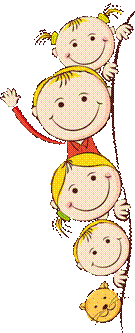 Кто как кричит?Сидит ворон на суку и кричит...(Кар-р-р).Над селом взошла заря, петухи запели..(Ку-ка-ре-ку).Не пойму я, почему запищал цыпленок...(Пи-пи-пи).Гуси гуси все ко мне, отвечают гуси...(Га-га-га).Всех прохожих напугав, зажужжали пчелы...(Жу-жу-жу).Какого цвета?Каждый шаг в пустыне труден, жарко зверям, жарко людям, воздух зноем раскаленный, у пустыни цвет...(желтый).День прекрасный, зимний, ясный, в поле снег ложится...(белый).Помидор еще не спелый, как созреет будет....(красный).